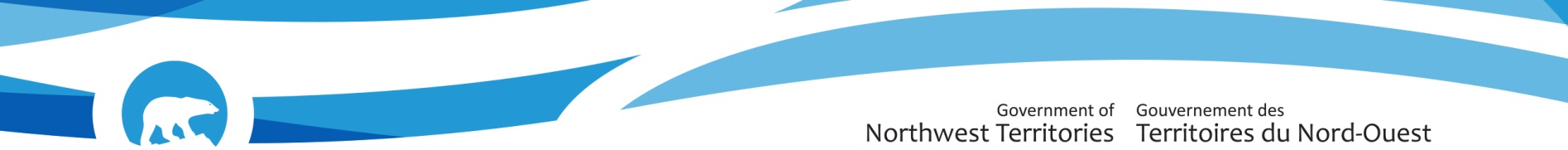 Interim Resource Management Assistance (IRMA) Program 2017-18 IRMA Year-End ReportThe deadline to submit your IRMA Year-End Report is April 13, 2018.  Once completed, please sign, scan and email your report, along with a copy/paste enabled version, to IRMA@gov.nt.ca.Note that if the report is lacking detail or missing key information it will be sent back to the funding recipient for revisions.  There are 7 sections included in this report.  Please ensure that all applicable sections are complete. Section 1: Funding Recipient Information Section 2: Written Report on IRMA Funding Section 3: Summary of involvement in Environmental Assessment and Regulatory Processes Section 4: IRMA Base Funding - Financial Breakdown of Expenditures Section 5: IRMA Resource Pressures Funding - Financial Breakdown of Expenditures Section 6: Detailed Expenditure Report/Audited Financial Statement Section 7: Agreement and SignatureThe financial information you provide in sections 4 and 5 should reflect the work described in sections 2 and 3 and should be consistent with the expenditure report or audited financial statement associated with 2017-18 IRMA Funding.Section 1: Funding Recipient InformationSection 2: Written Report on IRMA FundingProvide an overview of how land and resource activities were addressed using IRMA FundingDid you accomplish the goals/objectives set out in your IRMA funding application?a) Goals/objectives that were fully accomplished: b) Goals/objectives that were partially accomplished: c) Goals/objectives not addressed: How was IRMA funding used to support capacity building and/or engagement?   Did IRMA funding assist your organization in hiring a resource coordinator (or similar) position?  Provide an overview of how IRMA funding enabled your organization to participate in environmental assessment and/or regulatory processes? Were there any discrepancies between the funding received and the total expenses?  If you wish to include any further information regarding your organization’s use of IRMA funding, please outline it here. Section 3: Summary of Environmental Assessment and Regulatory ProcessesIn the table below, provide details related to land or resources projects/activities in the region where IRMA funds were used to support participation.Column 1:  Land or resources project or Activity in the region Include the proponent or project name or a description of the current major developmentColumn 2:  Has it entered an EA or Regulatory Process?Has it entered an assessment or regulatory process established under the MVRMA?   Select from the dropdown:  EA, Regulatory, engagement, otherColumn 3:  How did IRMA funding enable you to be involved in this process?How did IRMA funding enable your organization to be actively involved in this process? Did your organization participate in an environmental assessment or regulatory process related to this activity?  Did your organization review documents and/or submit comments on the activity to the regional Land and Water Board or the Review Board?  Did funding offset costs for relevant travel, consultant fees, etc?Section 4: IRMA Base Funding - Financial Breakdown of ExpendituresUse this space to summarize IRMA Base funding expenditures.  If necessary, extra lines can be added.  This summary should be consistent with your expenditure report or audited financial statement.Section 5: IRMA Resource Pressures Funding - Financial Breakdown of ExpendituresUse this space to summarize IRMA RPF expenditures. If necessary, extra lines can be added.This summary should be consistent with your expenditure report or audited financial statement.Section 6: Detailed Expenditure Report / Audited Financial StatementPlease attach a detailed expenditure report or audited financial statement signed by authorized personnel.  Base Funding and Resource Pressures Funding must be reported separately.   Further reporting on the Resource Co-Management Workshop is not required.Section 7: Agreement and SignatureBy submitting this application, I affirm that the facts set forth in it are true and complete.Date:     Organization Name:   Mailing Address:   Community:                                                        Postal Code: Contact Person’s Name:                                    Position:  Email:   Phone Number:                                                 Fax Number:   Land or resources project or Activity in the regionEA or Regulatory Process?How did IRMA funding enable you to be involved in this process?*Please insert additional rows if required*Please insert additional rows if required*Please insert additional rows if requiredOrganization Name: Organization Name: Base Funding Amount: 	Base Funding Amount: 	CategoryTotal ExpenditureCapacity BuildingCapacity BuildingTravel  (Flights, Vehicle, Accommodation, Per Diem)Training WorkshopsSub Total:SalarySalaryHonorariumWagesEI, CPP, WCBSub Total:Environmental Assessment/RegulatoryEnvironmental Assessment/RegulatoryTravel  (Flights, Vehicle, Accommodation, Per Diem)LawyersConsultantsMeetingsMonitoring ProgramsBoards/Working GroupsOtherSub Total:Administration/Office Expenses Administration/Office Expenses Written/Financial ReportingUtilities (Heat, Water, Power, Phone/internet)RentMaintenanceShippingSuppliesOtherSub Total:OtherOtherTravel  (Flights, Vehicle, Accommodation, Per Diem)Sub Total:TOTAL EXPENSES:Organization Name: Organization Name: Resource Pressures Funding Amount: 	Resource Pressures Funding Amount: 	CategoryTotal ExpenditureCapacity BuildingCapacity BuildingTravel  (Flights, Vehicle, Accommodation, Per Diem)Training WorkshopsSub Total:SalarySalaryHonorariumWagesEI, CPP, WCBSub Total:Environmental Assessment/RegulatoryEnvironmental Assessment/RegulatoryTravel  (Flights, Vehicle, Accommodation, Per Diem)LawyersConsultantsMeetingsMonitoring ProgramsBoards/Working GroupsOtherSub Total:Administration/Office Expenses Administration/Office Expenses Written/Financial ReportingUtilities (Heat, Water, Power, Phone/internet)RentMaintenanceShippingSuppliesOther (describe)Sub Total:OtherOtherTravel  (Flights, Vehicle, Accommodation, Per Diem)Sub Total:TOTAL EXPENSES:Name:Title:Signature:Date: